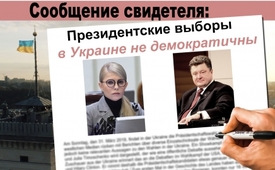 Сообщение свидетеля: президентские выборы в Украине не демократичны.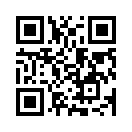 Мнение без прикрас сегодня с сообщением свидетеля из Украины. 
В воскресенье, 31 марта 2019 года, в Украине пройдут президентские выборы. Известные западные СМИ освещают различные индивидуальные судьбы электората, но не делают значимых заявлений о выборах в Украине.Мнение без прикрас сегодня с сообщением свидетеля из Украины. 
В воскресенье, 31 марта 2019 года, в Украине пройдут президентские выборы. Известные западные СМИ освещают различные индивидуальные судьбы электората, но не делают значимых заявлений о выборах в Украине. Представлена показательная борьба между Порошенко и Юлией Тимошенко, которая должна выглядеть как публичные дебаты. Зрителю Kla.tv из Украины это напоминает дебаты в ходе избирательной кампании в США, как это было в случае Трампа и Хилари Клинтон. Поэтому он внимательно рассматривает кандидатов в президенты. Теперь послушайте, что он скажет:

 Впервые в истории страны 44 кандидата были допущены к участию в выборах. Заявление подали намного больше. 5 из них сняли свои кандидатуры. Это данные избирательной комиссии. По прогнозам, ни один из кандидатов не может рассчитывать на абсолютное большинство. По словам граждан, у президента Порошенко в честной предвыборной кампании нет никаких шансов. Самые главные обещания, которые Порошенко дал пять лет назад перед вступлением в должность, он не выполнил. В то время он уверенно утверждал, что может закончить затянувшуюся войну всего за две недели. Однако после выборов он взял еще более агрессивный курс на ведение войны. Он также пообещал уйти из бизнеса и продать свою шоколадную фабрику Рошен, если займет пост президента. Но его фабрика продолжает работать под другим именем, а частное состояние Порошенко только за пять лет, по официальным данным, выросло в больше чем 80 раз. И поскольку из-за этого факта он не уверен в своей популярности среди беднеющего населения, Порошенко полагается на взяточничество и пропаганду. В социальных сетях активно действуют целые армии платных блоггеров [так называемых " порохо-ботов], которые поют ему хвалебные гимны, подчеркивают положительные стороны и затушевывают отрицательные. Повышение пенсий ко времени выборов – это классика всех украинских избирательных кампаний последних трех десятилетий. И Порошенко также использует этот метод и не стесняется очевидного взяточничества, что вряд ли было возможно при прежнем "режиме". Порошенко по-прежнему владеет 5-м каналом, одним из крупнейших телеканалов страны. В прошлом году Порошенко в большую часть участковых избирательных комиссий и в центральную избирательную комиссию набрал своих людей. Поэтому неудивительно, что центральная избирательная комиссия отказалась закупить предписанные транспортные боксы для избирательных документов. По моему мнению, фальсифицированному подсчету голосов помех почти нет. В феврале тысячи людей по всей стране работали для Порошенко. За письменное обещание проголосовать за него 31.03. они получили 1000-2000 гривен [1000 гривен  - это приблизительно 32 евро, среднемесячная зарплата по стране при этом составляет 305 евро]. Образовывались такие очереди, что не обходилось без вмешательства полиции. И для кандидатов второго круга, как например, для Юрия Бойко, бывшего члена партии президента В. Януковича, Порошенко найдет решение, чтобы их нейтрализовать. В начале февраля 2015 года Бойко, выступающий за прекращение войны в Донбассе, обвинил правящие силы Украины в отсутствии какой-либо заинтересованности в мирном урегулировании конфликта на востоке Украины. Теперь у него были бы хорошие шансы на победу, если бы оппозиция не разделилась. Кроме того, есть еще два менее известных кандидата из региона, которым, по слухам, Порошенко и его олигархи заплатили, чтобы переманить потенциальных избирателей Бойко. Не обязательно быть пророком, чтобы предсказать, что Порошенко наихудшим образом выдавит своих конкурентов. Тем более важно будет внимательно наблюдать за выборами в Украине 31 марта".от ab.Источники:https://de.wikipedia.org/wiki/Pr%C3%A4sidentschaftswahl_in_der_Ukraine_2019
http://www.spiegel.de/politik/ausland/ukraine-vor-praesidentschaftswahl-erstwaehlerin-nadija-hat-es-mit-dem-kreuz-a-1258667.html
http://www.spiegel.de/thema/praesidentschaftswahl_in_der_ukraine_2019/Может быть вас тоже интересует:#Ukraine-ru - www.kla.tv/Ukraine-ruKla.TV – Другие новости ... свободные – независимые – без цензуры ...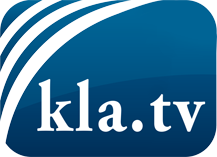 О чем СМИ не должны молчать ...Мало слышанное от народа, для народа...регулярные новости на www.kla.tv/ruОставайтесь с нами!Бесплатную рассылку новостей по электронной почте
Вы можете получить по ссылке www.kla.tv/abo-ruИнструкция по безопасности:Несогласные голоса, к сожалению, все снова подвергаются цензуре и подавлению. До тех пор, пока мы не будем сообщать в соответствии с интересами и идеологией системной прессы, мы всегда должны ожидать, что будут искать предлоги, чтобы заблокировать или навредить Kla.TV.Поэтому объединитесь сегодня в сеть независимо от интернета!
Нажмите здесь: www.kla.tv/vernetzung&lang=ruЛицензия:    Creative Commons License с указанием названия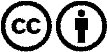 Распространение и переработка желательно с указанием названия! При этом материал не может быть представлен вне контекста. Учреждения, финансируемые за счет государственных средств, не могут пользоваться ими без консультации. Нарушения могут преследоваться по закону.